Your recent request for information is replicated below, together with our response.For the months of January through to December 2023 and - if available - for the first 3 months of 2024, please disclose: 1) The total number of vehicles in your police force which were damaged in pothole-related accidents. (Please would you provide description/details e.g 'vehicle written off'- but only if this does not demand more time/money than is stated under the Act. Otherwise, just the total number of damaged vehicles is sufficient).2) The total monetary value of pothole-related damage caused to your force's vehicles.  Since January 2023 to the present date, I can confirm that there have been no pothole related accidents involving any Police Scotland vehicles. If you require any further assistance, please contact us quoting the reference above.You can request a review of this response within the next 40 working days by email or by letter (Information Management - FOI, Police Scotland, Clyde Gateway, 2 French Street, Dalmarnock, G40 4EH).  Requests must include the reason for your dissatisfaction.If you remain dissatisfied following our review response, you can appeal to the Office of the Scottish Information Commissioner (OSIC) within 6 months - online, by email or by letter (OSIC, Kinburn Castle, Doubledykes Road, St Andrews, KY16 9DS).Following an OSIC appeal, you can appeal to the Court of Session on a point of law only. This response will be added to our Disclosure Log in seven days' time.Every effort has been taken to ensure our response is as accessible as possible. If you require this response to be provided in an alternative format, please let us know.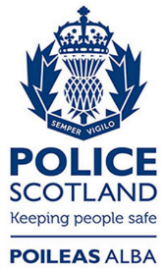 Freedom of Information ResponseOur reference:  FOI 24-0824Responded to:  10 April 2024